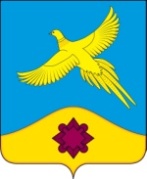 СОВЕТ  НАРОДНЫХ  ДЕПУТАТОВФИЛОНОВСКОГО СЕЛЬСКОГО ПОСЕЛЕНИЯБОГУЧАРСКОГО МУНИЦИПАЛЬНОГО РАЙОНАВОРОНЕЖСКОЙ ОБЛАСТИРЕШЕНИЯ от  «26»декабря 2017 г. № 175                                с. Филоново                        О Реестре муниципального имущества Филоновского  сельского  поселенияБогучарского муниципального районаВоронежской областиВ соответствии с Федеральным законом от 06.10.2003 № 131-ФЗ «Об общих принципах организации местного самоуправления в Российской Федерации», Гражданским кодексом Российской Федерации, Приказом Минэкономразвития РФ от 30.08.2011 № 424 "Об утверждении Порядка ведения органами местного самоуправления реестров муниципального имущества", Совет народных депутатов Филоновского  сельского поселения решил:                                                       	1. Утвердить Реестр муниципального недвижимого имущества  Филоновского сельского поселения Богучарского  муниципального района согласно приложению1. 2. Утвердить Реестр муниципального движимого имущества Филоновского сельского поселения Богучарского муниципального района согласно приложению 2.	3.Утвердить Реестр  муниципальных унитарных предприятий, муниципальных учреждений, хозяйственных обществ, товариществ, акции, доли (вклады) в уставном (складочном) капитале которых принадлежат муниципальным образованиям, иных юридических лиц, в которых муниципальное образование является учредителем (участником),  согласно приложению  3.	4.Считать утратившим силу решение Совета народных депутатов Филоновского сельского поселения Богучарского муниципального района от 15.08.2016 г. № 74 «О реестре  муниципального имущества Филоновского сельского поселения Богучарского муниципального района».	5. Контроль за выполнением настоящего решения оставляю за собой.Глава  Филоновского сельского поселения                                                     С.Н.БулахПриложение 1 к  решению Совета народных депутатовФилоновского сельского поселения  Богучарского муниципального района 26.12. 2017 № 175Реестр муниципального недвижимого имущества Филоновского сельского поселения Богучарского  муниципального района на 01.01.2018 г.                                                                                                                                         Приложение 2к  решению Совета народных депутатов                                                                                                                                                                                                                                                                                                                                                 Филоновского сельского поселения Богучарского муниципального района 26.12.2017 № 175Реестр муниципального движимого имущества Филоновского сельского поселения Богучарского муниципального района на 01.01.2017 г.Приложение 3 к  решению Совета народных депутатовФилоновского  сельского поселения  Богучарского муниципального района от   26.12.2017г. № 175Реестр  муниципальных унитарных предприятий, муниципальных учреждений, хозяйственных обществ, товариществ, акции, доли (вклады) в уставном (складочном) капитале которых принадлежат муниципальным образованиям, иных юридических лиц, в которых муниципальное образование является учредителем (участником)Наименование недвижимого имуществаАдрес (местоположение) недвижимого имуществаКадастровый номер муниципального недвижимого имуществаПлощадь, протяженность и (или) иные параметры, характеризующие физические свойства недвижимого имуществаСведения о балансовой стоимости недвижимого имущества и начисленной амортизации (износе)Сведения о кадастровой стоимости недвижимого имуществаДаты возникновения и прекращения права муниципальной собственности на недвижимое имуществоРеквизиты документов - оснований возникновения (прекращения) права муниципальной собственности на недвижимое имуществоСведения о правообладателе муниципального недвижимого имуществаСведения об установленных в отношении муниципального недвижимого имущества ограничениях (обременениях) с указанием основания и даты их возникновения и прекращенияЗдание сельского Дома культурыс.Филоново, ул.Молодежная,д.38 а1640 кв.м. 2-этажное1394400,00 руб. износ 100% -1394400,00 руб.1967 г.Филоновское сельское поселение Богучарского муниципального района Нет Здание сельского клубаВоронежская обл.,Богучарский район,с.Свобода,ул.Центральная,д.21 а36:03:5000003:46494,1 кв. м. 2-этажное218400,00 руб. износ- 100%- 218400,00 руб.Отсутствует1968 г.Свидетельство о государственной регистрации права № 36-36-04/005//2012-600Филоновское сельское поселение Богучарского муниципального районаНетЗдание сельского клубах. Перещепное, ул.Садовая, д.15 а229 кв. м. 1-этажное187152,00 руб. износ-100%- 187152,00 руб.1912 г.Филоновское сельское поселение Богучарского муниципального районаНетКвартира с. Филоново ул. Молодежная д.3 кв.223,1 кв. м 1-этажное63623,00 руб. износ-100%-63623,00 руб.1917 г.Филоновское сельское поселение Богучарского муниципального районаНетВодонапорная  башняс. Филоново5709,00 руб. износ-100%- 5709,00 руб.1974 г.Филоновское сельское поселение Богучарского муниципального районаНет Водонапорная  башняс. Свобода   5600,00 руб. износ-100%- 5600,00 руб. 1972 г.Филоновское сельское поселение Богучарского муниципального района Нет Водонапорная  башняс. Свобода5900,00 руб. износ-100%- 5900,00 руб.1972 г.Филоновское сельское поселение Богучарского муниципального районаНетВодонапорная  башнях. Перещепное5590,00 руб. износ-100%- 5590,00 руб.1974 г.Филоновское сельское поселение Богучарского муниципального районаНетВодоразводящие сетих. Перещепное203100,00 руб. износ-100%-203100,00 руб.1974 г.Филоновское сельское поселение Богучарского муниципального районаНетВодоразводящие сети с. Свобода55100,00 руб., износ-100%-5100,00 руб.  1973 г.Филоновское сельское поселение Богучарского муниципального районаНетВодоразводящие сетис. Филоново370600,00 руб., износ-100%-370600 руб. 1974 г.Филоновское сельское поселение Богучарского муниципального районаНетВоенно-мемориальный объект (братская могила № 53)Воронежская область, Богучарский район, с. Филоново, ул. Молодежная, д. 38 б36:03:4800007:127 98,9 кв. м1000,00 руб.Отсутствуют04.04.2016 г.Свидетельство о государственной регистрации права  № 36-36/004-36/004/009/2016-101/2от 04.04.2016Филоновское сельское поселение Богучарского муниципального районаНетВоенно-мемориальный объект (братская могила № 375)Воронежская область, Богучарский район, с.Свобода, ул. Центральная, д. 20 а36:03:5000003:5537,7 кв. м1000,00 руб.Отсутствуют04.04.2016 г.Свидетельство о государственной регистрации права  № 36-36/004-36/004/009/2016-102/2от 04.04.2016Филоновское сельское поселение Богучарского муниципального районаНетСкважина с. Свобода59000,00 руб ,износ-100%-59000,00 руб.1972 г.Филоновское сельское поселение Богучарского муниципального районаНетСкважинас. Свобода61000,00 руб. износ-100%-61000,00 руб..1979 г.Филоновское сельское поселение Богучарского муниципального районаНетСкважинах. Перещепное120300,00 руб. , износ-100%-120300,00 руб..1973 г.Филоновское сельское поселение Богучарского муниципального районаНетСкважинас. Филоново204200,00 руб. износ-100%-204200,00 руб.1971 г. Филоновское сельское поселение Богучарского муниципального района Нет Сети уличного освещениях.Тихий Дон149900,00 руб., износ--26000,00 руб.2013 г..Филоновское сельское поселение Богучарского муниципального районаНетНаименование движимого имуществаСведения о балансовой стоимости движимого имущества и начисленной амортизации (износе)Даты возникновения и прекращения права муниципальной собственности на движимое имуществоРеквизиты документов - оснований возникновения (прекращения) права муниципальной собственности на движимое имуществоСведения о правообладателе муниципального движимого имуществаСведения об установленных в отношении муниципального движимого имущества ограничениях (обременениях) с указанием основания и даты их возникновения и прекращенияВ отношении акций акционерных обществ В отношении акций акционерных обществ В отношении акций акционерных обществ В отношении долей (вкладов) в уставных (складочных) капиталах хозяйственных обществ и товариществВ отношении долей (вкладов) в уставных (складочных) капиталах хозяйственных обществ и товариществВ отношении долей (вкладов) в уставных (складочных) капиталах хозяйственных обществ и товариществНаименование движимого имуществаСведения о балансовой стоимости движимого имущества и начисленной амортизации (износе)Даты возникновения и прекращения права муниципальной собственности на движимое имуществоРеквизиты документов - оснований возникновения (прекращения) права муниципальной собственности на движимое имуществоСведения о правообладателе муниципального движимого имуществаСведения об установленных в отношении муниципального движимого имущества ограничениях (обременениях) с указанием основания и даты их возникновения и прекращенияНаименовании акционерного общества-эмитента, его основной государственный регистрационный номерКоличество акций, выпущенных акционерным обществом (с указанием количества привилегированных акций), и размере доли в уставном капитале, принадлежащей муниципальному образованию, в процентахНоминальная стоимости акцийНоминальная стоимости акцийНаименование хозяйственного общества, товарищества, его основной государственный регистрационный номерРазмер уставного (складочного) капитала хозяйственного общества, товарищества и доли муниципального образования в уставном (складочном) капитале в процентахЛегковой автомобиль LADA, 21310373000 руб.(износ-233125,20 руб.)2013 г.Договор поставки ЗАБ 1300023 Филоновское сельское поселение Богучарского муниципального районаНет000000Детская площадка99400 руб.(износ-100%- 99400 руб.)2012 г.Договор купли- продажаФилоновское сельское поселение Богучарского муниципального районаНет000000полное наименование и организационно-правовая форма юридического лицаадрес (местонахождение)основной государственный регистрационный номер и дата государственной регистрацииреквизиты документа - основания создания юридического лица (участия муниципального образования в создании (уставном капитале) юридического лица)размер уставного фонда (для муниципальных унитарных предприятий)размер доли, принадлежащей муниципальному образованию в уставном (складочном) капитале, в процентах (для хозяйственных обществ и товариществ)данные о балансовой и остаточной стоимости основных средств (фондов) (для муниципальных учреждений и муниципальных унитарных предприятий)среднесписочная численность работников (для муниципальных учреждений и муниципальных унитарных предприятий)--------